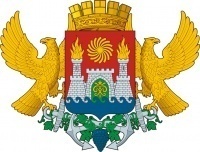 АДМИНИСТРАЦИЯ ГОРОДСКОГО ОКРУГА С ВНУТРИГОРОДСКИМ ДЕЛЕНИЕМ «ГОРОД МАХАЧКАЛА»МУНИЦИПАЛЬНОЕ БЮДЖЕТНОЕ ОБЩЕОБРАЗОВАТЕЛЬНОЕ  УЧРЕЖДЕНИЕ«СРЕДНЯЯ ОБЩЕОБРАЗОВАТЕЛЬНАЯ ШКОЛА № 43»___________________________________________________________________________________________________________________________________________________________________________________________________________________________________________________________ Ул. Ленина, 33 б, г. Махачкала, с. Богатыревка, Республика Дагестан, 367910, тел  (8928) 550-35-71  e-mail: ege200643@yandex.ru ОГРН 1070560002435,ИНН/КПП 0560035334/057301001, ОКПО 49166427СПРАВКАДана Кадырову Раджаб Ахмедовичу, учителю  МБОУ СОШ 43  г.Махачкалы, в том, что учитель регулярно использует в образовательном процессе здоровьесберегающие технологии, методики и приемы оздоровления детей. Кадыров Раджаб Ахмедович в течение всего времени работы сформировал систему использования здоровьесберегающих технологий в образовательном процессе, при реализации которой отсутствуют нарушения по технике безопасности.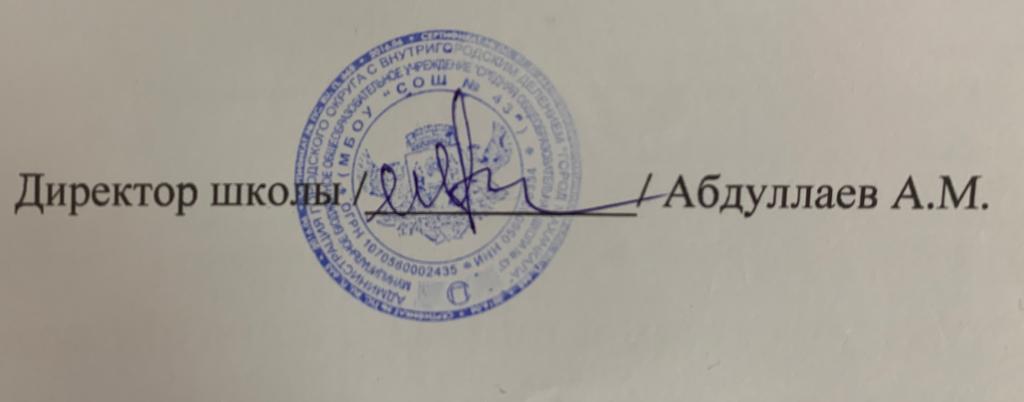 